Your recent request for information is replicated below, together with our response.I am writing to submit a FOI request regarding Police Scotland's procedures and training concerning medical cannabis possession. Specifically, I seek information on:1. The required proof or documentation accepted by Police Scotland as evidence of a valid medical defense for cannabis possession.2. Procedures followed by Police Scotland when dealing with individuals found to be driving with THC levels exceeding the legal limit following a successful Field Impairment Test.I must first of all advise you that there is no recorded information that specifically covers the points raised in your request. As such, in terms of Section 17 of the Freedom of Information (Scotland) Act 2002, this represents a notice that the information you seek is not held by Police Scotland.To be of some assistance, I can advise you that Police Scotland has provided internal briefings to officers in relation to a person’s possession of CBPMs. This has included detail on that person’s right to do so once lawful authority is established.Police Scotland engages with Scottish Government, Public Health and the Sapphire Clinic on this subject to ensure all current detail is known and shared. Officers will conduct enquiries to prove that a prescription is in place for the Cannabis Based Product in a person’s possession. Persons who have possession of cannabis for medicinal use should produce relevant supporting documentation that it is legitimately prescribed to them.If you require any further assistance please contact us quoting the reference above.You can request a review of this response within the next 40 working days by email or by letter (Information Management - FOI, Police Scotland, Clyde Gateway, 2 French Street, Dalmarnock, G40 4EH).  Requests must include the reason for your dissatisfaction.If you remain dissatisfied following our review response, you can appeal to the Office of the Scottish Information Commissioner (OSIC) within 6 months - online, by email or by letter (OSIC, Kinburn Castle, Doubledykes Road, St Andrews, KY16 9DS).Following an OSIC appeal, you can appeal to the Court of Session on a point of law only. This response will be added to our Disclosure Log in seven days' time.Every effort has been taken to ensure our response is as accessible as possible. If you require this response to be provided in an alternative format, please let us know.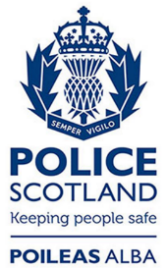 Freedom of Information ResponseOur reference:  FOI 23-2944Responded to:  5th December 2023